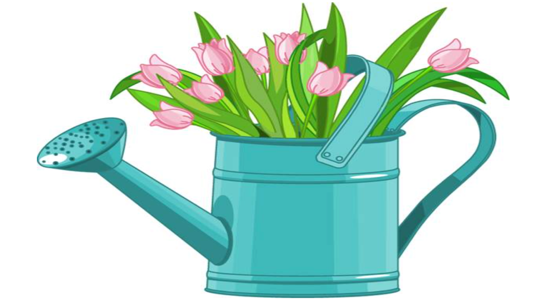 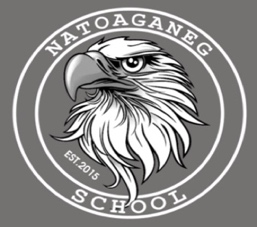 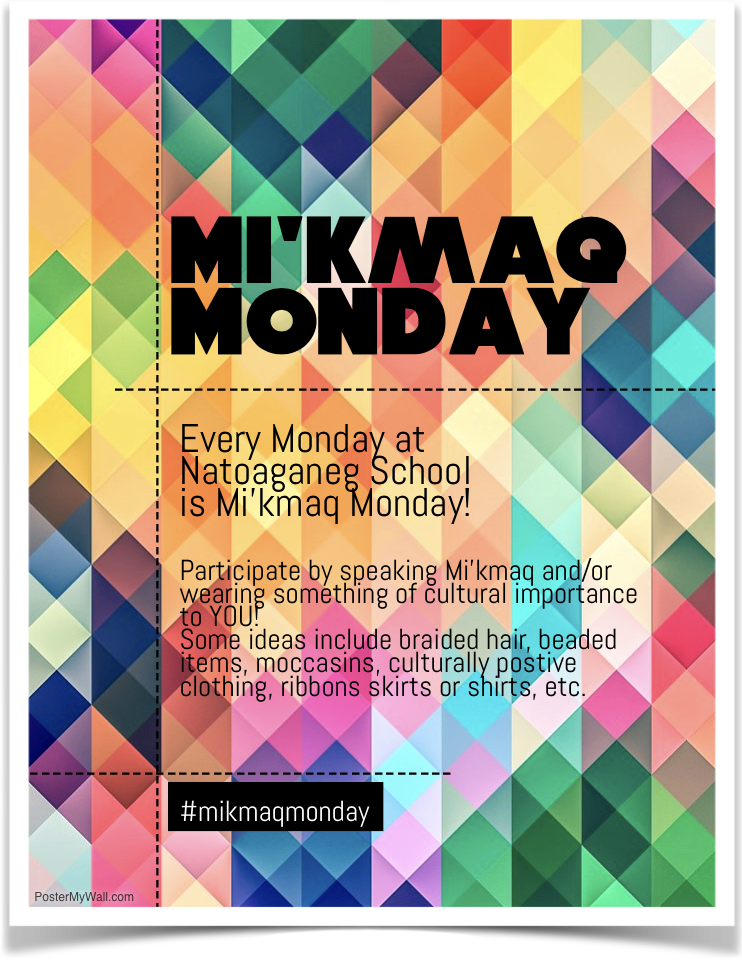  Kelulk Mijipjewey – We Eat Good FoodAt Natoaganeg School we do our best to impart a message to the students that promotes healthy foods and healthy food choices.One way we do this is by providing the children with a healthy and nutritious breakfast, mid-morning snack and lunch each day.If children bring a snack or lunch from home, they should come prepared with a healthy choice that is low in sugar and sodium.Some examples of an appropriate snack are:applesauce, fruits, veggies, granola, yogurt, cheese, crackers.Sugary snacks like chocolate, chips and cakes should not be brought to school.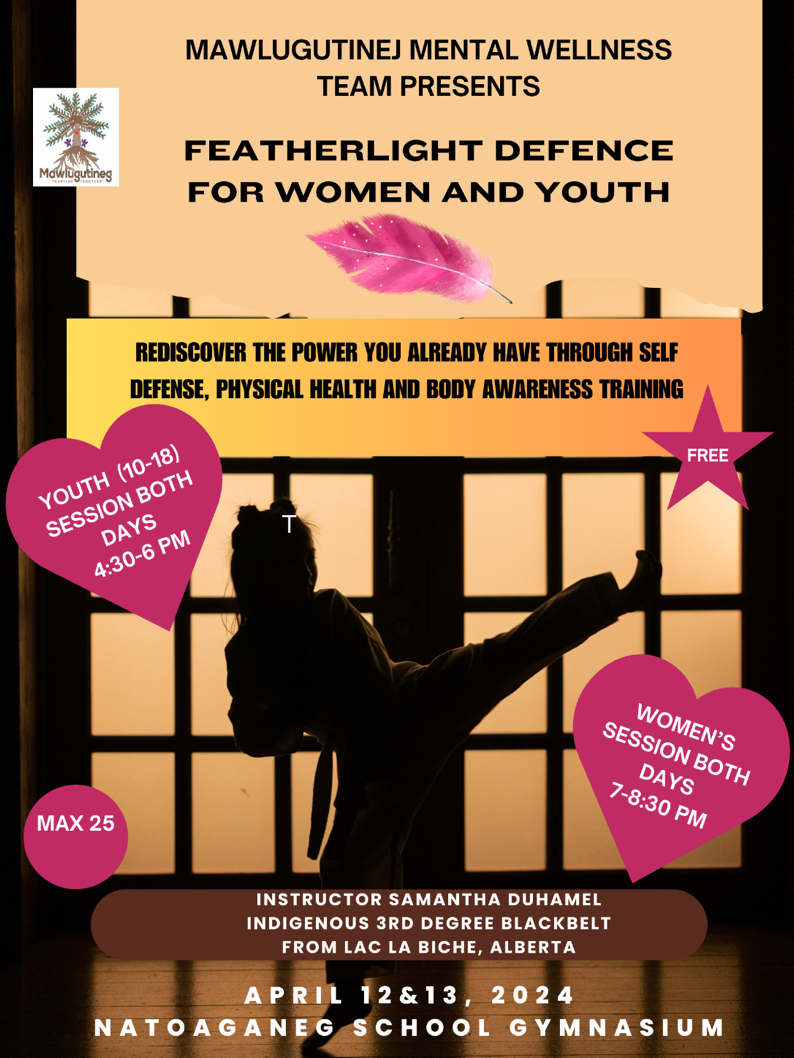 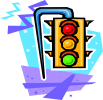 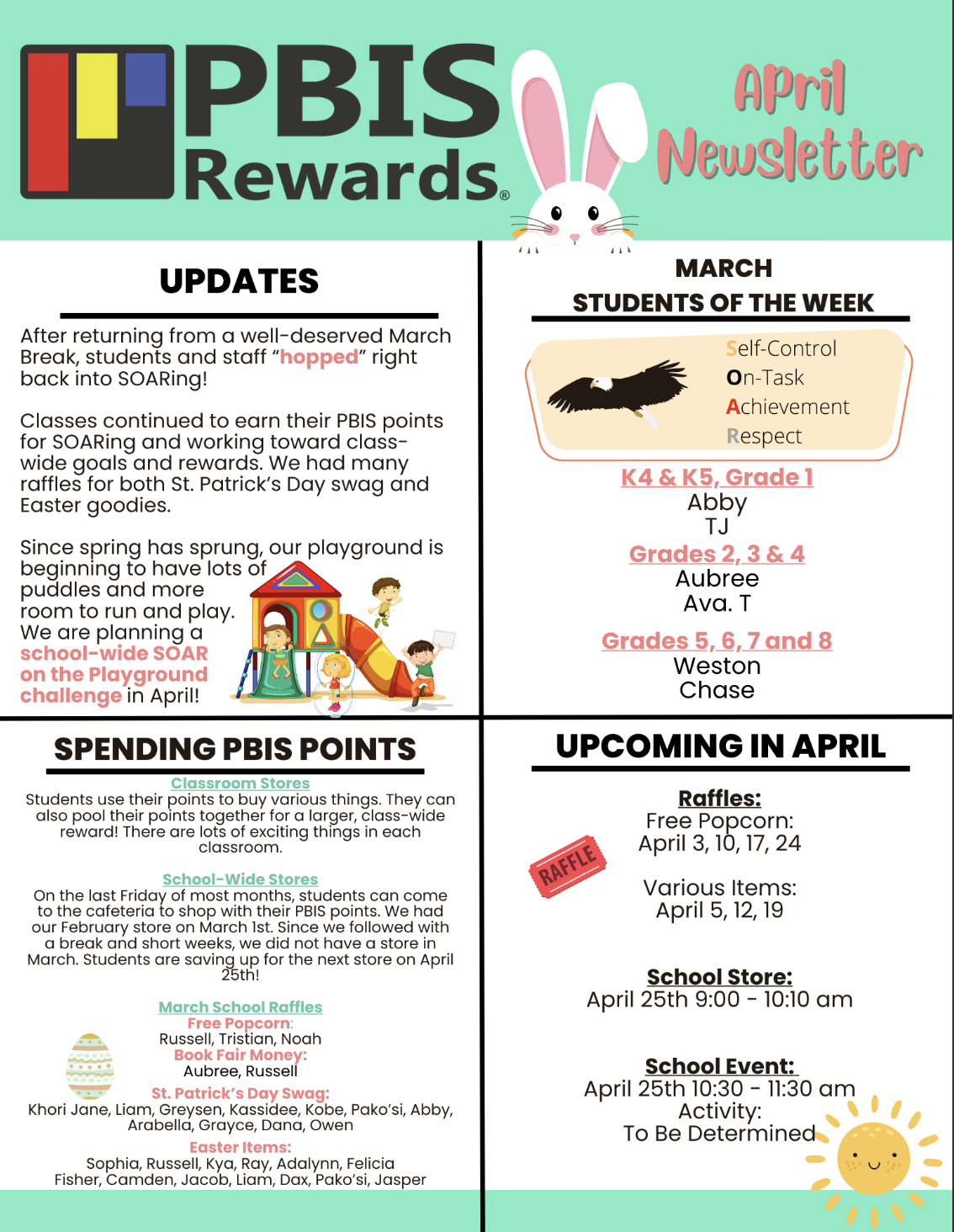 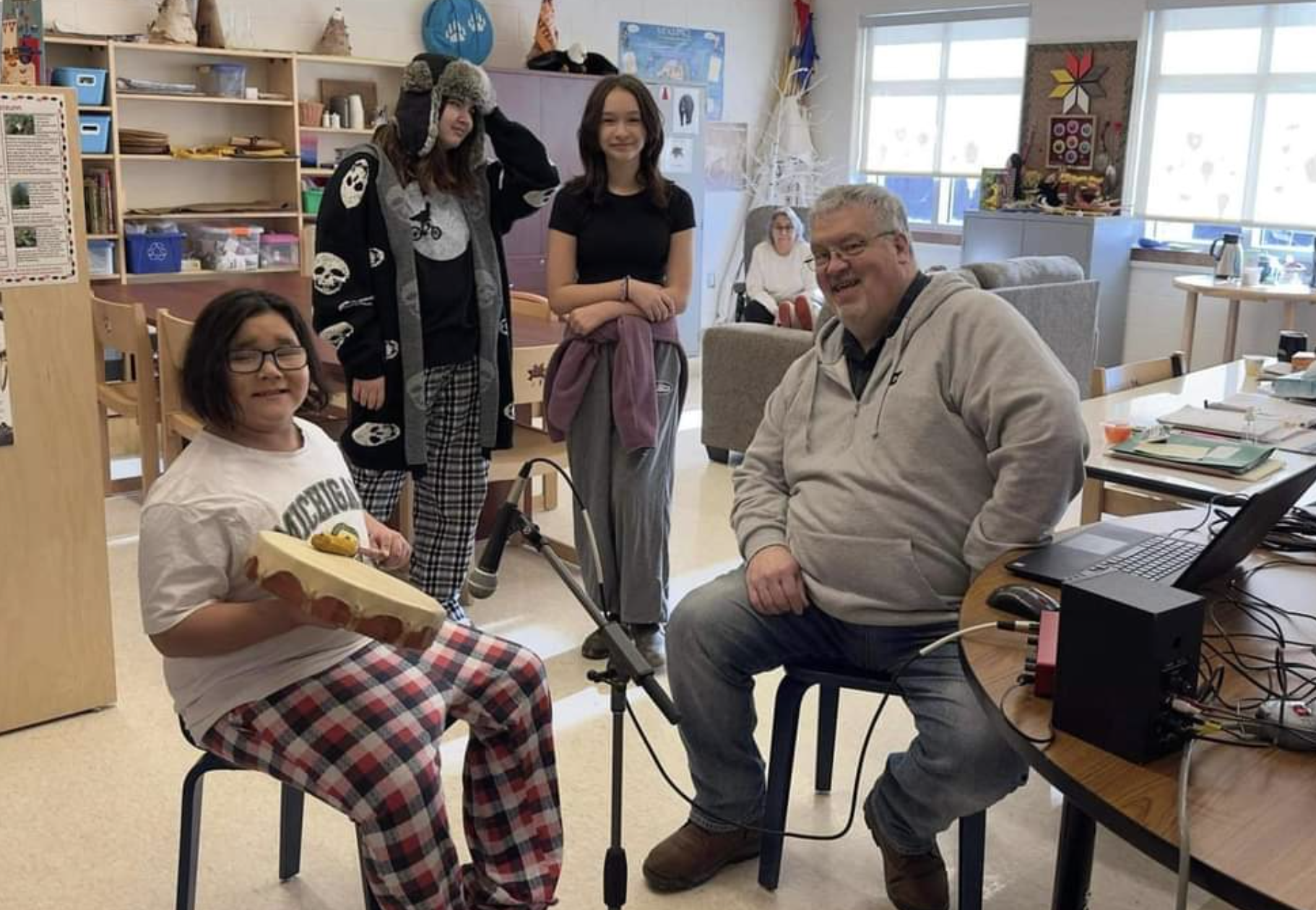 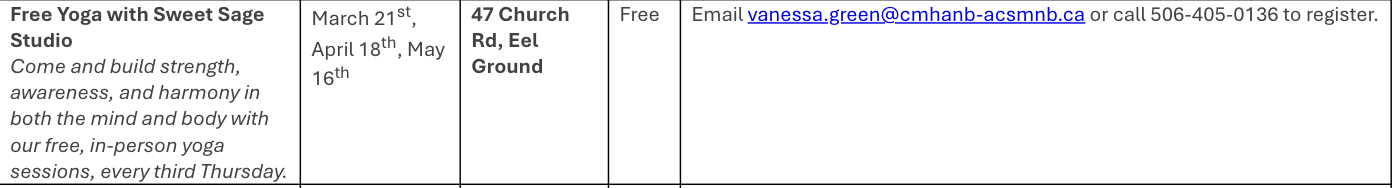 